Перечень рекомендуемых мероприятий по улучшению условий трудаНаименование организации:  Федеральное государственное бюджетное образовательное учреждение высшего образования «Северо-Западный государственный медицинский университет имени И.И.Мечникова»  Министерства здравоохранения Российской Федерации  Дата составления: 30.10.2020 Председатель комиссии по проведению специальной оценки условий труда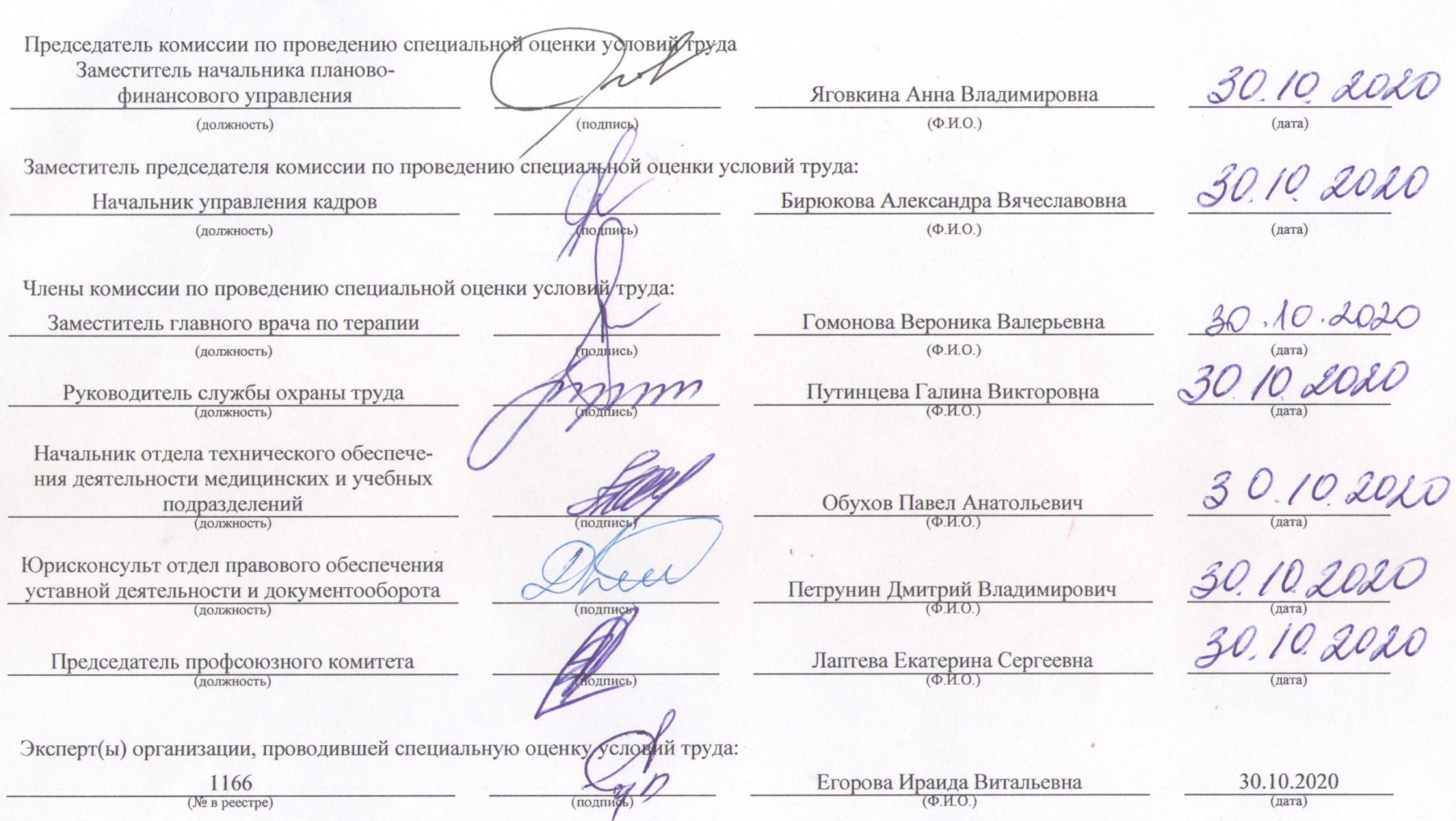 Члены комиссии по проведению специальной оценки условий труда:Эксперт(ы) организации, проводившей специальную оценку условий труда:Наименование структурного подразделения, рабочего местаНаименование мероприятияЦель мероприятияСрок
выполненияСтруктурные подразделения, привлекаемые для выполненияОтметка о выполнении123456Гастроэнтерологическое отделение (24-4)Гастроэнтерологическое отделение (24-4)Гастроэнтерологическое отделение (24-4)Гастроэнтерологическое отделение (24-4)Гастроэнтерологическое отделение (24-4)Гастроэнтерологическое отделение (24-4)836. Заведующий отделением - врач-гастроэнтерологБиологический: Для профилактики возникновения инфекционных заболеваний соблюдать правила личной гигиены, соблюдать меры предосторожностиСнижение вредного воздействия биологического фактора Кафедра физической и реабилитационной медициныКафедра физической и реабилитационной медициныКафедра физической и реабилитационной медициныКафедра физической и реабилитационной медициныКафедра физической и реабилитационной медициныКафедра физической и реабилитационной медицины839. АссистентБиологический: Для профилактики возникновения инфекционных заболеваний соблюдать правила личной гигиены, соблюдать меры предосторожностиСнижение вредного воздействия биологического фактора 840. ДоцентБиологический: Для профилактики возникновения инфекционных заболеваний соблюдать правила личной гигиены, соблюдать меры предосторожностиСнижение вредного воздействия биологического фактора 841. Заведующий кафедройБиологический: Для профилактики возникновения инфекционных заболеваний соблюдать правила личной гигиены, соблюдать меры предосторожностиСнижение вредного воздействия биологического фактора 843. ПрофессорБиологический: Для профилактики возникновения инфекционных заболеваний соблюдать правила личной гигиены, соблюдать меры предосторожностиСнижение вредного воздействия биологического фактора Онкологическое отделение противоопухолевой лекарственной терапии  (15-2)Онкологическое отделение противоопухолевой лекарственной терапии  (15-2)Онкологическое отделение противоопухолевой лекарственной терапии  (15-2)Онкологическое отделение противоопухолевой лекарственной терапии  (15-2)Онкологическое отделение противоопухолевой лекарственной терапии  (15-2)Онкологическое отделение противоопухолевой лекарственной терапии  (15-2)844. Санитарка процедурнойТяжесть: Организовать рациональные режимы труда  и отдыхаСнижение тяжести трудового процесса Биологический: Для профилактики возникновения инфекционных заболеваний соблюдать правила личной гигиены, соблюдать меры предосторожностиСнижение вредного воздействия биологического фактора Отделение эндокринологии и нефрологии  (18-2)Отделение эндокринологии и нефрологии  (18-2)Отделение эндокринологии и нефрологии  (18-2)Отделение эндокринологии и нефрологии  (18-2)Отделение эндокринологии и нефрологии  (18-2)Отделение эндокринологии и нефрологии  (18-2)849. Заведующий отделением-врач-эндокринологБиологический: Для профилактики возникновения инфекционных заболеваний соблюдать правила личной гигиены, соблюдать меры предосторожностиСнижение вредного воздействия биологического фактора Приемное отделениеПриемное отделениеПриемное отделениеПриемное отделениеПриемное отделениеПриемное отделение850. Врач-неврологБиологический: Для профилактики возникновения инфекционных заболеваний соблюдать правила личной гигиены, соблюдать меры предосторожностиСнижение вредного воздействия биологического фактора Учебно-клинический стоматологический центрУчебно-клинический стоматологический центрУчебно-клинический стоматологический центрУчебно-клинический стоматологический центрУчебно-клинический стоматологический центрУчебно-клинический стоматологический центр855. Старшая медицинская сестраБиологический: Для профилактики возникновения инфекционных заболеваний соблюдать правила личной гигиены, соблюдать меры предосторожностиСнижение вредного воздействия биологического фактора Эндокринологическое отделениеЭндокринологическое отделениеЭндокринологическое отделениеЭндокринологическое отделениеЭндокринологическое отделениеЭндокринологическое отделение857. Врач-нефрологБиологический: Для профилактики возникновения инфекционных заболеваний соблюдать правила личной гигиены, соблюдать меры предосторожностиСнижение вредного воздействия биологического фактора Бактериологическая лабораторияБактериологическая лабораторияБактериологическая лабораторияБактериологическая лабораторияБактериологическая лабораторияБактериологическая лаборатория858А(859А). Врач-бактериологБиологический: Для профилактики возникновения инфекционных заболеваний соблюдать правила личной гигиены, соблюдать меры предосторожностиСнижение вредного воздействия биологического фактора Напряженность: Организовать рациональные режимы труда  и отдыхаСнижение напряженности трудового процесса 860. Заведующий лабораторией-врач-бактериологБиологический: Для профилактики возникновения инфекционных заболеваний соблюдать правила личной гигиены, соблюдать меры предосторожностиСнижение вредного воздействия биологического фактора 861А(862А). Медицинский лабораторный техник (фельдшер-лаборант)Биологический: Для профилактики возникновения инфекционных заболеваний соблюдать правила личной гигиены, соблюдать меры предосторожностиСнижение вредного воздействия биологического фактора Напряженность: Организовать рациональные режимы труда  и отдыхаСнижение напряженности трудового процесса Тяжесть: Организовать рациональные режимы труда  и отдыхаСнижение тяжести трудового процесса 863А(864А). СанитаркаБиологический: Для профилактики возникновения инфекционных заболеваний соблюдать правила личной гигиены, соблюдать меры предосторожностиСнижение вредного воздействия биологического фактора 865. Старшая медицинская сестраБиологический: Для профилактики возникновения инфекционных заболеваний соблюдать правила личной гигиены, соблюдать меры предосторожностиСнижение вредного воздействия биологического фактора Лаборатория  молекулярно-генетической микробиологииЛаборатория  молекулярно-генетической микробиологииЛаборатория  молекулярно-генетической микробиологииЛаборатория  молекулярно-генетической микробиологииЛаборатория  молекулярно-генетической микробиологииЛаборатория  молекулярно-генетической микробиологии866А(867А). Врач-бактериологБиологический: Для профилактики возникновения инфекционных заболеваний соблюдать правила личной гигиены, соблюдать меры предосторожностиСнижение вредного воздействия биологического фактора Напряженность: Организовать рациональные режимы труда  и отдыхаСнижение напряженности трудового процесса Центр по лечению новой коронавирусной инфекцииЦентр по лечению новой коронавирусной инфекцииЦентр по лечению новой коронавирусной инфекцииЦентр по лечению новой коронавирусной инфекцииЦентр по лечению новой коронавирусной инфекцииЦентр по лечению новой коронавирусной инфекции868. Главная медицинская сестраБиологический: Для профилактики возникновения инфекционных заболеваний соблюдать правила личной гигиены, соблюдать меры предосторожности. Усилить контроль за соблюдением правил асептики и антисептики, условиями стерилизации инструментов, материалов, отходовСнижение вредного воздействия биологического фактора. 869. Врач-инфекционистБиологический: Для профилактики возникновения инфекционных заболеваний соблюдать правила личной гигиены, соблюдать меры предосторожностиСнижение вредного воздействия биологического фактора 870. Врач-пульмонологБиологический: Для профилактики возникновения инфекционных заболеваний соблюдать правила личной гигиены, соблюдать меры предосторожностиСнижение вредного воздействия биологического фактора 871. Врач-бактериологНапряженность: Организовать рациональные режимы труда  и отдыхаСнижение напряженности трудового процесса Биологический: Для профилактики возникновения инфекционных заболеваний соблюдать правила личной гигиены, соблюдать меры предосторожностиСнижение вредного воздействия биологического фактора 872. Врач-трансфузиологБиологический: Для профилактики возникновения инфекционных заболеваний соблюдать правила личной гигиены, соблюдать меры предосторожностиСнижение вредного воздействия биологического фактора Напряженность: Организовать рациональные режимы труда  и отдыхаСнижение напряженности трудового процесса Тяжесть: Организовать рациональные режимы труда  и отдыхаСнижение тяжести трудового процесса 873. Медицинский лабораторный техник (фельдшер-лаборант)Биологический: Для профилактики возникновения инфекционных заболеваний соблюдать правила личной гигиены, соблюдать меры предосторожностиСнижение вредного воздействия биологического фактора Тяжесть: Организовать рациональные режимы труда  и отдыхаСнижение тяжести трудового процесса Напряженность: Организовать рациональные режимы труда  и отдыхаСнижение напряженности трудового процесса 874. Медицинский лабораторный техник (фельдшер-лаборант)Биологический: Для профилактики возникновения инфекционных заболеваний соблюдать правила личной гигиены, соблюдать меры предосторожностиСнижение вредного воздействия биологического фактора Напряженность: Организовать рациональные режимы труда  и отдыхаСнижение напряженности трудового процесса Химический: Применение специальных сертифицированных средств индивидуальной защиты органов дыхания, рационализация рабочего места, проверка эффективности вентиляцииСнизить до регламентированных уровней содержание вредных веществ в воздухе рабочей  зоны в соответствии с требованиями санитарных норм Тяжесть: Организовать рациональные режимы труда  и отдыхаСнижение тяжести трудового процесса 876. Медицинский регистраторБиологический: Для профилактики возникновения инфекционных заболеваний соблюдать правила личной гигиены, соблюдать меры предосторожности. Усилить контроль за соблюдением правил асептики и антисептики, условиями стерилизации инструментов, материалов, отходовСнижение вредного воздействия биологического фактора. 877. Помощник врача-эпидемиологаБиологический: Для профилактики возникновения инфекционных заболеваний соблюдать правила личной гигиены, соблюдать меры предосторожностиСнижение вредного воздействия биологического фактора Отделение для лечения пациентов инфекционного профиля (COVID-19) №1 (18-2пав)Отделение для лечения пациентов инфекционного профиля (COVID-19) №1 (18-2пав)Отделение для лечения пациентов инфекционного профиля (COVID-19) №1 (18-2пав)Отделение для лечения пациентов инфекционного профиля (COVID-19) №1 (18-2пав)Отделение для лечения пациентов инфекционного профиля (COVID-19) №1 (18-2пав)Отделение для лечения пациентов инфекционного профиля (COVID-19) №1 (18-2пав)878. Врач-эндокринологБиологический: Для профилактики возникновения инфекционных заболеваний соблюдать правила личной гигиены, соблюдать меры предосторожностиСнижение вредного воздействия биологического фактора 879. Врач-кардиологБиологический: Для профилактики возникновения инфекционных заболеваний соблюдать правила личной гигиены, соблюдать меры предосторожностиСнижение вредного воздействия биологического фактора 880. Врач-сердечно-сосудистый хирургБиологический: Для профилактики возникновения инфекционных заболеваний соблюдать правила личной гигиены, соблюдать меры предосторожностиСнижение вредного воздействия биологического фактора Отделение реанимации и интенсивной терапии для лечения пациентов инфекционного профиля (COVID-19) №1 (18-2)Отделение реанимации и интенсивной терапии для лечения пациентов инфекционного профиля (COVID-19) №1 (18-2)Отделение реанимации и интенсивной терапии для лечения пациентов инфекционного профиля (COVID-19) №1 (18-2)Отделение реанимации и интенсивной терапии для лечения пациентов инфекционного профиля (COVID-19) №1 (18-2)Отделение реанимации и интенсивной терапии для лечения пациентов инфекционного профиля (COVID-19) №1 (18-2)Отделение реанимации и интенсивной терапии для лечения пациентов инфекционного профиля (COVID-19) №1 (18-2)881. СанитаркаБиологический: Для профилактики возникновения инфекционных заболеваний соблюдать правила личной гигиены, соблюдать меры предосторожностиСнижение вредного воздействия биологического фактора Тяжесть: Организовать рациональные режимы труда  и отдыхаСнижение тяжести трудового процесса Отделение реанимации и интенсивной терапии для лечения пациентов инфекционного профиля (COVID-19) №2 (24-3)Отделение реанимации и интенсивной терапии для лечения пациентов инфекционного профиля (COVID-19) №2 (24-3)Отделение реанимации и интенсивной терапии для лечения пациентов инфекционного профиля (COVID-19) №2 (24-3)Отделение реанимации и интенсивной терапии для лечения пациентов инфекционного профиля (COVID-19) №2 (24-3)Отделение реанимации и интенсивной терапии для лечения пациентов инфекционного профиля (COVID-19) №2 (24-3)Отделение реанимации и интенсивной терапии для лечения пациентов инфекционного профиля (COVID-19) №2 (24-3)882. СанитаркаБиологический: Для профилактики возникновения инфекционных заболеваний соблюдать правила личной гигиены, соблюдать меры предосторожностиСнижение вредного воздействия биологического фактора Тяжесть: Организовать рациональные режимы труда  и отдыхаСнижение тяжести трудового процесса Приемное отделение для пациентов инфекционного профиля (COVID-19)Приемное отделение для пациентов инфекционного профиля (COVID-19)Приемное отделение для пациентов инфекционного профиля (COVID-19)Приемное отделение для пациентов инфекционного профиля (COVID-19)Приемное отделение для пациентов инфекционного профиля (COVID-19)Приемное отделение для пациентов инфекционного профиля (COVID-19)883. Врач-терапевтБиологический: Для профилактики возникновения инфекционных заболеваний соблюдать правила личной гигиены, соблюдать меры предосторожностиСнижение вредного воздействия биологического фактора Кабинет компьютерной томографии (COVID-19)Кабинет компьютерной томографии (COVID-19)Кабинет компьютерной томографии (COVID-19)Кабинет компьютерной томографии (COVID-19)Кабинет компьютерной томографии (COVID-19)Кабинет компьютерной томографии (COVID-19)884. Медицинский регистраторБиологический: Для профилактики возникновения инфекционных заболеваний соблюдать правила личной гигиены, соблюдать меры предосторожностиСнижение вредного воздействия биологического фактора Участок по обезвреживанию медицинских отходовУчасток по обезвреживанию медицинских отходовУчасток по обезвреживанию медицинских отходовУчасток по обезвреживанию медицинских отходовУчасток по обезвреживанию медицинских отходовУчасток по обезвреживанию медицинских отходов885. Подсобный рабочийБиологический: Для профилактики возникновения инфекционных заболеваний соблюдать правила личной гигиены, соблюдать меры предосторожностиСнижение вредного воздействия биологического фактора 886А(887А). Медицинский дезинфекторБиологический: Для профилактики возникновения инфекционных заболеваний соблюдать правила личной гигиены, соблюдать меры предосторожностиСнижение вредного воздействия биологического фактора Заместитель начальника планово-финансового управленияЯговкина Анна Владимировна(должность)(подпись)(Ф.И.О.)(дата)Заместитель председателя комиссии по проведению специальной оценки условий труда:Заместитель председателя комиссии по проведению специальной оценки условий труда:Заместитель председателя комиссии по проведению специальной оценки условий труда:Заместитель председателя комиссии по проведению специальной оценки условий труда:Заместитель председателя комиссии по проведению специальной оценки условий труда:Заместитель председателя комиссии по проведению специальной оценки условий труда:Заместитель председателя комиссии по проведению специальной оценки условий труда:Начальник управления кадровБирюкова Александра Вячеславовна(должность)(подпись)(Ф.И.О.)(дата)Заместитель главного врача по терапииГомонова Вероника Валерьевна(должность)(подпись)(Ф.И.О.)(дата)Руководитель службы охраны трудаПутинцева Галина Викторовна(должность)(подпись)(Ф.И.О.)(дата)Начальник отдела технического обеспечения деятельности медицинских и учебных подразделенийОбухов Павел Анатольевич(должность)(подпись)(Ф.И.О.)(дата)Юрисконсульт отдел правового обеспечения уставной деятельности и документооборотаПетрунин Дмитрий Владимирович(должность)(подпись)(Ф.И.О.)(дата)Председатель профсоюзного комитетаЛаптева Екатерина Сергеевна(должность)(подпись)(Ф.И.О.)(дата)1166Егорова Ираида Витальевна07.11.2020(№ в реестре)(подпись)(Ф.И.О.)(дата)